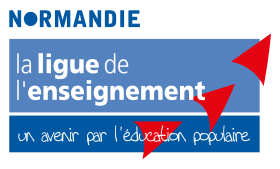 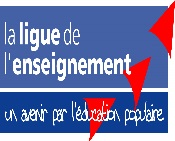 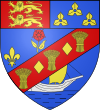 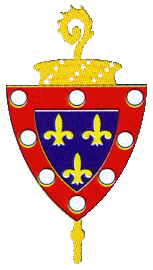 INSCRIPTION JOURNÉES LOCAL JEUNES (uniquement pour les 11-13ans),                             VACANCES D’AUTOMNE 2019 :Je soussigné………………………………………………………………………………..Souhaite que mon enfant………………………………………………………………….soit inscrit pour les matinées sur le local jeunes de Troarn (Saline) Désirez-vous recevoir par mail les facturations du local ?OUI         NON        Si oui, adresse mail : ……………………………………………………………..J’autorise le directeur à prendre le cas échéant, toutes mesures (traitements médicaux, hospitalisation, interventions médicales) rendues nécessaires par l’état de mon enfant :	Oui			Non         Merci de nous indiquer tout changement de coordonnées, de nous indiquer si l’enfant ne peut participer à certaines activités, s’il ne peut utiliser les moyens de transports proposés par le centre de loisirs et s’il peut rentrer seul chez lui ………………………………………………………………………………………………………………………………………………………………………………………………………………………………….................................................................			Signature :Attention :.Les repas du midi sont pris en charge.A l’inscription lors des permanences un acompte de 30% sera demandé sur la somme totale. Règlement à adresser à l’ordre de « la ligue de l’enseignement ».(ATTENTION : si sortie payante à la demi-journée, le coût de cette dernière se rajoute au prix journée sauf sortie à la journée où ne sera pris en compte que le coût de la sortie).Ci-après vous trouvez les plannings d’inscriptions du 21 octobre au 31 octobre 2019.Merci de bien vouloir cocher les cases correspondantes à votre choix.Pour tout renseignement supplémentaire, veuillez contacter Florentin Gueret, animateur référent local jeunes au 06 99 94 72 36 ou Nicolas Coz, coordonnateur enfance/jeunesse au 06 99 52 00 91Cordialement, l’équipe d’animation.Inscription journées 11-13 ans par semaine vacances d’automne : Du 21 octobre au 31 octobre 2019 :► L’accueil pour les 11 – 13 ans se fera de 7 h 30 à 10 h au centre de loisirs (école primaire), rue Beauséjour à Troarn, puis départ possible (suivant programme d’activités) pour le local jeunes.TARIFS JOURNEES AVEC REPAS LOCAL JEUNES (11-13 ANS) HORS SORTIES PAYANTES :LUNDI 21 octobreMARDI 22 octobreMERCREDI 23 octobreJEUDI 24 octobreVENDREDI 25 octobreVENDREDI 25 octobreLUNDI 28 octobreMARDI 29 octobreMERCREDI 30 octobre JEUDI 31 octobre VENDREDI 1er novembreferméQuotient familial CAFJusqu’à620 EurosDe 621 à 1200 Euros1201 et plusTarif journée 6.00€7.00€8.00€